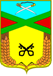 СОВЕТ СЕЛЬСКОГО ПОСЕЛЕНИЯ «ДАУРСКОЕ»Муниципального района «Забайкальский район»РЕШЕНИЕот « 23 » апреля 2015г.	 № 75	п.ст. ДаурияОб утверждении исполнения бюджета сельского поселения «Даурское» за 2014 годВ соответствие с положением «О бюджетном процессе сельского поселения «Даурское», утвержденного решением  Совета сельского поселения «Даурское» 18 июля 2008 года № 87, руководствуясь п.п.1 п.1 ст.9 Устава сельского поселения «Даурское, Совет сельского поселения» Даурское» решил:Утвердить исполнение бюджета сельского  поселения «Даурское» за 2014 год по доходам в сумме 24 215,3 тыс. руб. согласно приложению №1.Утвердить исполнение бюджета сельского поселения «Даурское » за  2014 год по расходам 27 002,7 тыс. руб. согласно приложению №2.Обнародовать настоящее решение в средствах массовой информации.Глава сельского поселения «Даурское»                                 С.А.Гамов Приложение №1                                                                                           к Решению Совета сельского                   	поселения «Даурское»	« 16» марта 2015года № 72 аИсполнение доходной части бюджета сельского поселения «Даурское» за 2014 годПриложение №2                                                                                           к Решению Совета сельского                   	поселения «Даурское»	« 16»   март  2015 года № 72 аИсполнение расходов бюджета сельского поселения «Даурское» по ее функциональной классификации расходов бюджетов Российской Федерации за 2014 годКод по БКНаименование показателяНаименование показателяУточненные бюджетные назначенияУточненные бюджетные назначенияФактически исполненные за 2014 год1 00 00000 00 0000 000ДоходыДоходы19562,419562,421471,51 01 00000 00 0000 000Налоги на прибыль, доходыНалоги на прибыль, доходы17201,717201,716516,61 01 02000 01 0000 110Налог на доходы физических лицНалог на доходы физических лиц17201,717201,716516,61 05 00000 00 0000 000Налог на совокупный доходНалог на совокупный доход3,03,06,91 05 03000 01 0000 110Единый сельскохозяйственный налогЕдиный сельскохозяйственный налог3,03,06,91 06 00000 00 0000 000Налог на имуществоНалог на имущество306,7306,7151,41 06 01000 10 0000 110Налог на имущество физических лицНалог на имущество физических лиц70,070,059,81 06 06000 00 0000 110Земельный налогЗемельный налог236,7236,791,61 06 06013 10 0000 110Земельный налог, взимаемый по ставке, установленный подпунктом 1 пункта 1 ст. 394 НК РФ, и применяемым к объектам налогообложения, расположенных в границах поселенийЗемельный налог, взимаемый по ставке, установленный подпунктом 1 пункта 1 ст. 394 НК РФ, и применяемым к объектам налогообложения, расположенных в границах поселений76,776,778,11 08 00000 00 0000 000Государственная пошлинаГосударственная пошлина15,015,024,91 08 04020 01 0000 110Государственная пошлина за совершение нотариальных действий должностными лицами органов местного самоуправления, уполномоченными в соответствии с законодательным актом Российской Федерации на совершение нотариальных действийГосударственная пошлина за совершение нотариальных действий должностными лицами органов местного самоуправления, уполномоченными в соответствии с законодательным актом Российской Федерации на совершение нотариальных действий15,015,024,91 11 00000 00 0000 000Доходы от использования имущества, находящегося в государственной и муниципальной собственностиДоходы от использования имущества, находящегося в государственной и муниципальной собственности866,6866,6442,91 11 05010 10 0000 120Доходы, получаемые в виде арендной платы за земельные участки, государственная собственность на которые не разграничена и которые расположены в границах поселений, а так же средства от продажи права на заключение договоров аренды указанных земельных участковДоходы, получаемые в виде арендной платы за земельные участки, государственная собственность на которые не разграничена и которые расположены в границах поселений, а так же средства от продажи права на заключение договоров аренды указанных земельных участков306,9306,9166,21 11 05035 10 0000 120Доходы от сдачи в аренду имущества, находящегося в оперативном управлении органов государственной властиДоходы от сдачи в аренду имущества, находящегося в оперативном управлении органов государственной власти559,6559,6276,71 14 00000 00 0000 000Доходы от продажи материальных и нематериальных активовДоходы от продажи материальных и нематериальных активов509,0509,03711,91 14 02053 10 0000 410Доходы от реализации имущества, находящегося в собственности поселенийДоходы от реализации имущества, находящегося в собственности поселений509,0509,03684,92 00 00000 00 0000 000Безвозмездные поступленияБезвозмездные поступления2781,92781,92743,82 02 00000 00 0000 000Безвозмездные поступления от других бюджетов бюджетной системы Российской ФедерацииБезвозмездные поступления от других бюджетов бюджетной системы Российской Федерации2782,02782,02743,92 02 01001 10 0000 151Дотации бюджетам поселений на выравнивание бюджетной обеспеченностиДотации бюджетам поселений на выравнивание бюджетной обеспеченности591,2591,2591,22 02 03000 00 0000 151Субвенции бюджетам субъектов Российской Федерации и муниципальных образованийСубвенции бюджетам субъектов Российской Федерации и муниципальных образований197,8197,8197,82 02 03015 10 0000 151Субвенции бюджетам поселений на осуществление первичного воинского учета на территориях, где отсутствуют комиссариатыСубвенции бюджетам поселений на осуществление первичного воинского учета на территориях, где отсутствуют комиссариаты196,7196,7196,7ВСЕГО ДОХОДОВ22344,322344,324215,324215,3Наименование показателяКодыКодыКодыКодыУточненный план на 2014 г.Фактическое исполнение на 2014 гНаименование показателяРЗПРЦСРВРУточненный план на 2014 г.Фактическое исполнение на 2014 гОбщегосударственные вопросы0100000 00 000006814,96814,9Функционирование высшего должностного лица субъекта Российской Федерации и муниципального образования0102000 00 00000814,1814,1Руководство и управление в сфере установленных функции0102002 00 00000814,1814,1Глава муниципального образовании0102002 03 00000814,1814,1Функционирование Правительства Российской Федерации, высших исполнительных органов государственной власти субъектов Российской Федерации, местных администраций0104000 00 000006000,86000,8Руководство и управление в сфере установленных функций0104002 00 00 0006000,86000,8Центральный аппарат0104002 04 000006000,86000,8Выполнение функций органами местного самоуправления0104002 04 000006000,86000,8Другие общегосударственные вопросы0113093 99 00000566,4566,4Национальная оборона0203000 00 00000175,9175,9Руководство и управление в сфере установленных функций0203001 00 00000175,9175,9Осуществление первичного воинского учета на территориях, где отсутствуют военные комиссариаты0203001 36 00000175,9175,9Выполнение функций органами местного самоуправления0203001 36 00000175,9175,9Национальная безопасность и правоохранительная деятельность0300000 00 0000092,149,8Защита населения и территорий от чрезвычайных ситуаций природного и техногенного характера, гражданская оборона0309000 00 0000092,149,8Мероприятия по предупреждению и ликвидации последствий чрезвычайных ситуаций и стихийных бедствий0309218 01 0000092,149,8Выполнение функций органами местного самоуправления0309218 01 0000092,149,8Дорожный фонд0409315 02 02000539,8539,8Кап. Ремонт и ремонт автомобильных дорог общего пользования населенных пунктов0409315 02 02000539,8539,8Жилищно-коммунальное хозяйство0500000 00 0000014672,814672,8Жилищное хозяйство0501000 00 0000011442,311442,3Мероприятия в области жилищного хозяйства0501098 01 0100011442,311442,3Выполнение функций органами местного самоуправления0501098 01 0100011442,311442,3Коммунальное хозяйство0502000 00 000002722,82722,8Безвозмездные перечисления организациям за исключением государственных и муниципальных0502315 05 000002722,82722,8Рабаты и услуги по содержанию имущества0502315 05 000002722,82722,8Благоустройство0503600 05 00000507,7507,7Прочие мероприятия по благоустройству0503600 05 00000507,7507,7Культура кинематография, средства массовой информации0800000 00 000003802,53802,5МУК ИБДЦ «Камертон»0801000 00 000002819,32819,3Дворы и дома культуры и другие учреждения культуры0801440 00 00000196,1196,1Обеспечение подведомственных организаций0801440 99 000002819,32819,3Библиотеки0801442 99 00000196,1196,1Обеспечение деятельности подведомственных учреждений0801442 99 00000196,1196,1Субсидии юридическим лицам0801521 01 12000787,1787,1Обслуживание государственного долга1301065 03 00000337,5337,5ИТОГО РАСХОДОВ27193,827002,7